Bones of the Skeleton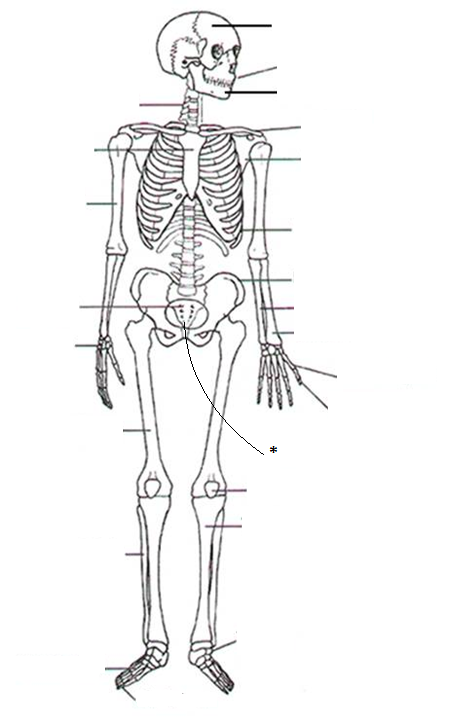 